Аналитическая справка тематического  контроляпо организации предметно-развивающей среды в ДОУв соответствии с ФГОСНа основании приказа № 2/1 - АХ от 02.09.2019 г, заведующей А.С. Боева и старшим воспитателем Кобяковой. В.А была проведена проверка по организации предметно - развивающей среды в группах . Контроль проводился в период со 2  по 6 сентября 2019 года.Цель контроля:1. Соответствие предметно-развивающей среды в группах Федеральному государственному образовательному стандарту.2. Стимулирование воспитателей в инновационной  организации  предметно-развивающей среды.Анализ предметно-развивающей среды показал, что все пространство игровых помещений активно  используется  педагогами для всестороннего гармоничного развития детей.В каждой возрастной группе создана благоприятная предметно – развивающая среда, которая осуществляет следующие функции: организующую, воспитывающую и развивающую. Учитывая условия ДОУ, при создании предметно – развивающей среды педагоги ориентировались на следующие принципы:• принцип целесообразности и рациональности,• принцип доступности и открытости,• принцип соответствия возрасту.• принцип активности, самостоятельности и творчества;• принцип стабильности – динамичности развивающей среды;• принцип комплексирования и гибкого зонирования;• принцип эмоциогенности среды, индивидуальной комфортности и эмоционального благополучия каждого ребенка и взрослого;• принцип сочетания привычных и неординарных элементов в эстетической организации среды;• принцип открытости природе, культуре, своего «Я»;• принцип учета половых и возрастных различий детей.Все групповое пространство распределено на зоны: учебную и игровую. В каждой зоне расположены игровые, исследовательские, познавательные центры, которые доступны детям.Развивающая среда во всех группах современна, интересна, эстетична.Предметная среда спроектирована в соответствии с девизом «Чувствовать – Познавать – Творить». При создании развивающей среды каждый педагог учреждения учитывает индивидуальные особенности развития каждого своего воспитанника, потребности ребенка, как в совместной деятельности, так и в индивидуальной, знает группу в целом, ориентируясь на «зону ближайшего развития».В построении развивающего пространства всех возрастных групп учитывался принцип интеграции различных по содержанию видов деятельности. Групповые помещения условно разделены на центры (зоны). Исходя из того, что помещение детского сада маленькое, группы так же имеют маленькую  площадь, соответственно возможность сделать полноценные зоны отсутствует. Педагоги  делают  некоторые зоны мобильными, но доступными для детей.Вся мебель выполнена по заказу, сочетается по цветовой гамме, соответствует требованиям САНПИН.Самая содержательная по организации центров активности подготовительная группа:- Хорошо освещенное место отведено центру художественного творчества, где воспитанники в свободное время рисуют, лепят, выполняют аппликационные работы. В центре систематически меняются изобразительные материалы, выкладываются альбомы разного содержания, раскраски, шаблоны, трафареты.Центр науки (природы) является не только украшением группы, но и местом для саморазвития детей. В данном центре размещен материал для наблюдения за природными явлениями: календарь погоды, календарь времён года. Весы, микроскоп, емкости с сыпучими, жидкими, твердыми веществами, мерные ложечки, сосуды для проведения опытов хранятся в специальной коробке и предлагаются детям в разное время, Центр «Всезнайка» - это удобное рабочее место возле большой магнитной доски, где ребята играют в дидактические и настольные игры. Здесь же расположены такие материалы как магнитная азбука, цифры на магнитах, трафареты, пластиковые геометрические фигуры, цветные маркеры для работы на доске и т.п.Музыкально-театральный центр представлен набором детских, музыкальных инструментов , различными видами театра: би-ба-бо, пальчиковым, настольным, теневым. В каждой группе имеется ширма для театрализации, мини – сцены. Группы оснащены аудиотехникой, фонотекой.Центр краеведения и патриотизма содержит литературу и пособия в соответствии с возрастом детей. Каждый ребенок может самостоятельно выбрать книгу, альбом с фотографиями, картинками, иллюстрациями по своему желанию. Систематически организуются тематические выставки. Педагоги знакомят детей с символикой государства, с историей родного края, района, станицы.Физкультурно-оздоровительный центр (мобильный) размещен в каждой группе. Данный центр способствует развитию двигательной активности, моторики детей, и задач их гармоничного развития. Использование разнообразных физкультурных и спортивно-игровых пособий повышает интерес детей к выполнению различных движений, ведет к увеличению интенсивности двигательной активности, что благотворно влияет на физическое, умственное развитие и на состояние здоровья ребенка. Физкультурный инвентарь систематически пополняется новыми снарядами, атрибутами для занятий. Некоторый инвентарь изготовлен руками воспитателей и родителей: коврики для массажа стоп, рукавицы. Для конструктивной деятельности в группах создан строительный центр. Он содержит строительный материал, который хранится на открытых полках. Для построек имеются образцы моделей, схем, фотографии, рисунки, модели транспорта. Для игр по интересам и половым различиям педагогами созданы уголки для мальчиков и девочек.Все игровые уголки систематически пополняются новыми играми и  игрушками в соответствии с требованиями САНПИН.Вывод: Одним из необходимых условий для развития креативной, гармоничной личности ребенка становится создание развивающего пространства в дошкольном образовательном учреждении. Профессиональная компетентность, креативность, творческий подход, педагогическая импровизация педагогов нашего детского сада позволяет самим выбирать формы, методы, приемы обучения в каждой конкретной ситуации взаимодействия с ребенком. Учет неповторимости и уникальности личности каждого ребенка, поддержка его индивидуальных интересов и потребностей дает педагогам возможность осуществлять индивидуальный подход в обучении и воспитании. Предметно развивающая среда ДОУ  в целом соответствует ФГОС.Рекомендации: Приобрести в группы Комплексы игрового оборудования для организации развивающей предметно-пространственной среды.Приобрести новую, современную мебель для приёмных помещений.Продолжать работу по организации предметно развивающей среды в соответствии с ФГОС ДО.Заведующая                                                                            А.С. БоеваСтарший воспитатель:                                                       В.А. Кобякова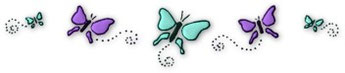 